Найти самый удобный пункт вакцинации теперь можно на сайте «СОГАЗ-Мед» С начала 2021 года в России проводится вакцинация от коронавирусной инфекции. На сегодняшний день свыше 1,5 млн человек проинформировано компанией «СОГАЗ-Мед» о возможности прохождения вакцинации. Для того, чтобы застрахованные, не выходя из дома, смогли выбрать удобный пункт вакцинации, компания «СОГАЗ-Мед» реализовала на сайте sogaz-med.ru новый сервис «Карта пунктов вакцинации». Ознакомиться с адресами и графиком работы пунктов вакцинации от COVID-19 можно в разделе «Коронавирусная инфекция» https://www.sogaz-med.ru/health/covid/Карта охватывает всю территорию Российской Федерации, включая самые отдаленные территории. Для удобства пользователей доступна опция узнать адреса пунктов вакцинации, номера телефонов для записи и другую необходимую информацию. Настройки карты дают возможность выстраивать маршруты, измерять расстояния и т.д.  «СОГАЗ-Мед» напоминает, что вакцинация на сегодняшний день является единственным надёжным способом защитить себя и своих близких от COVID-19. Записаться на процедуру можно с помощью сервиса на портале «Госуслуги» (в Москве - на www.mos.ru), либо по телефонам горячих линий 122 и 8-800-2000-112. Также в зависимости от особенностей организации вакцинации в субъектах Российской Федерации запись на прививку может осуществляться по телефонам медицинских организаций, при посещении медицинских организаций или через их сайты. Посещая пункты вакцинации при себе необходимо иметь паспорт РФ и полис ОМС.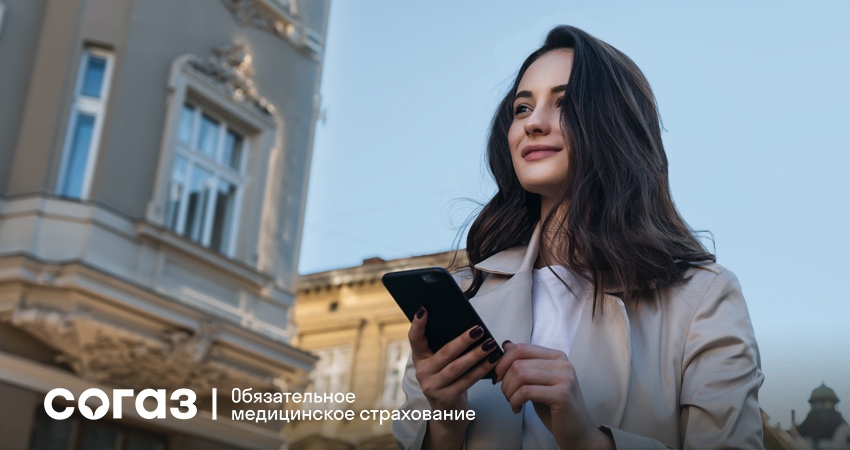 